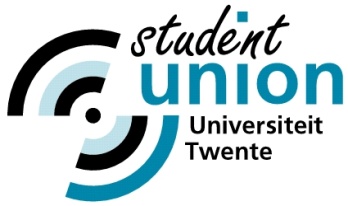 CONDITIONS PACKAGE-SERVICE BASTILLE1. General1.1 The package-service is a costless facility for students of the University of Twente.1.2 Usage of the package-service is for your own risk. The Student Union or the Facility Service Centre cannot be held responsible for the loss, theft or damages of the packages.1.3 Packages ordered by Cash On Delivery will not be accepted..2. Delivery 2.1 Only packages with the following address will be accepted;Pakketservice Bastille
Tav. Your name
Postbus 217
7500 AE Enschede2.2 The Student Union is not responsible for the delivery of the package to the caretaker in the Bastille by the deliverer. 2.3 By filling in the address of the Bastille Package Service (as mentioned above) the caretaker on duty will be given the authority to sign for receiving the package.3. Storage3.1 Packages will be stored up to two weeks after receipt. After two weeks packages will be removed unless otherwise discussed by the addressee with the caretaker of the Bastille; huismeesterbastille@union.utwente.nl or phone: 053-48967034. Take away4.1 Packages can only be collected in combination with valid identification, matching the details of the addressee.5. Opening hours of the BastillePackages can only be retrieved during the opening hours of the Bastille; on weekdays from 8:00 till 0:00 (midnight), on Saturdays and Sundays from 12:00 (noon) till 18:00. During holidays or vacations there are other opening hours, which you can find at Pakketjes kunnen uitsluitend worden opgehaald tijdens openingstijden van de Bastille; op werkdagen van 08:00-00:00 uur en op zaterdag en zondag van 12:00-18:00 uur. Tijdens feestdagen of vakanties gelden andere openingstijden, zie http://www.studentunion.utwente.nl/about-su/buildings/bastille.html